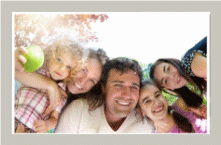                Консультация для родителейСемейные традиции и их роль в формировании личности ребенка	                                      «Дерево держится корнями, а человек семьей»            Семья и семейные традиции – это основа воспитания детей. Именно в семье ребенок познает первый опыт взаимодействия с людьми, развивается духовно, нравственно, умственно и физически. В каждой семье есть определенные правила и привычки. Семейные традиции и обычаи помогают взаимодействовать с обществом, делают сплоченной семью, укрепляют родственные связи, улучшают взаимопонимание. В основу традиции всегда закладываются ценность семьи, определяющая норму поведения. Дети, воспитываемые в традициях доброго отношения, проявляют уважение, сострадание, доброжелательность не только к членам своей семьи, но и к другим людям, животным, героям из сказок.В настоящее время большое влияние имеет западная культура – музыка, фильмы, книги, мультипликация, игрушки, - все это оказывает большое влияние на восприимчивую детскую психику. В то время как культура русского народа складывалась тысячелетиями и богата своими обычаями, традициями и обрядами, уникальным фольклором.Особенную роль в жизни человека, его защите, формировании и удовлетворении духовных потребностей, а также в его первичной социализации играет семья. Личность ребёнка формируется под влиянием всех общественных отношений, в которых протекает его жизнь и деятельность. Однако уровень нравственной культуры родителей, их жизненные планы и устремления, социальные связи, семейные традиции имеют решающее значение в развитии личности ребенка.Родительская любовь помогает раскрыть, обогатить эмоциональную, духовную и интеллектуальную сферу жизни детей.Таким образом, можно сделать вывод, что семья – это первая школа общения ребенка. В семье ребенок учится уважать старших, заботиться о престарелых и больных, оказывать посильную помощь друг другу. В общении с близкими ребенку людьми, в совместном бытовом труде у него формируется чувство долга, взаимопомощи.Семья первая, кто приобщает ребенка к разным видам деятельности – познавательной, предметной, игровой, творческой, образовательной, коммуникативной.Семейные традиции продолжают родовой опыт социального развития, фиксируют прошлое и настоящее семьи, обеспечивают устойчивость отношений, упорядочивают и структурируют их.В мире нет ни одного народа, который не имеет своих традиций и обычаев, передающих новым поколениям свой опыт, знания и достижения. Традиции, обычаи и обряды играют важную роль в воспроизводстве культуры и всех сфер духовной жизни.Соответственно особенностям различных форм и видов общественных отношений выделяются традиции национальные, интернациональные, патриотические, религиозные, социально - культурные, семейно- бытовые и т.п.Традиции- это прочно установившиеся, унаследованные от предшествующих поколений и поддерживаемые силой общественного мнения формы поведения людей и их взаимоотношений или принципы, по которым развивается общечеловеческая культура (например, реалистические традиции в литературе и искусстве). В традициях заложен слой мотивационных качеств и способностей, ценностных ориентаций, общих представлений, чувств, настроений, привычек, включаемых в родовой потенциал или выключаемых из родового потенциала культуры. Традиции и консервативны, и динамично подвижны, они постоянно развиваются, обогащаются опытом новых поколений, отвергаются, отживают, уходят и возвращаются вновь.Традиция – понятие емкое. Как действенное средство воспитания она исполнена глубокого смысла сохраненных элементов безоговорочного опыта, признанного и доступного всем.Основа традиций – ценность семьи, определяющая смысл традиционного поведения. Например, традиция гостеприимства, которой придерживаются многие семьи, воплощаются по-разному. Кто-то делает акцент на угощении, а для других – общение с гостями.Когда речь идет о семейно – бытовой сфере, чаще употребляются слова «обычай» или «обряд», которые являются древнейшей формой хранения и передачи от поколения к поколению стандартных действий и поведения людей в определенных ситуациях. Никто из членов семьи специально не думает о том, почему надо шить бальное платье к выпускному вечеру или принести цветы в школу 1-го сентября. Есть те традиции, которые являются необходимыми для каждой семьи: это папа, который превращается в Деда Мороза тайком на лестнице, и миллион мелочей, которые есть только в вашей семье и остаются с вами сладкими воспоминаниями о детстве.Семейные традиции — это духовная атмосфера дома, которую составляют распорядок дня, обычаи, уклад жизни и привычки его обитателей. Так, одни семьи предпочитают рано подниматься, завтракать на скорую руку, уходить на работу и встречаться вечером без расспросов и разговоров. В других семьях приняты совместные трапезы, обсуждение планов, появляется повышенное внимание к проблемам друг друга. Например, за вечерним чаем, когда собирается вся семья, обсуждать события прошедшего дня. Мать и отец рассказывают, обмениваются впечатлениями, мнениями о делах трудовых, общественных, впечатлениями об увиденном, услышанном, о важных событиях. Такая возможность предоставляется и детям. Совместно обсуждаются планы отдаленного и ближайшего будущего. Очень полезна традиция свободных высказываний и обмена мнениями.Роль семейных традиций в жизни детей:Защита детей родителями, дает возможность оптимистично смотреть на жизнь и чувствовать себя в безопасности. Дети гордятся своей семьёй.Ребёнок ощущает стабильность, ведь традиции будут выполнены не потому, что так надо, а потому, что так хочется всем членам семьи.Детские воспоминания, которые остаются и передаются в следующее поколение.Традиция порождает соблюдение обычаев и помогает рождаться тем понятиям, которые принято называть семейными ценностями.Традиции развивают чувство постоянства, единства, учат дружбе, взаимопониманию, показывают, насколько сильны семейные узы.Традиции доставляют удовольствие всем членам семьи.Самые распространенные традиции, какими они бывают и зачем они нужны.1. Традиция «Воскресный завтрак».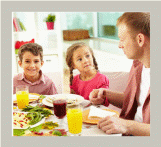 Семейные выходные обрадует любого ребёнка. В эти дни можно поспать подольше, нет поводов никуда спешить. И конечно, на кухне ждёт ароматный завтрак, который соберёт всю семью вместе за столом. Традицией для детей также может быть определенное любимое блюдо, которое готовит мама по воскресеньям. Примером могут быть блинчики или яблочный пирог.Совместно накрывать стол к ужину и убирать после него тоже прекрасная традиция.2. Традиция «Совместное приготовление пищи» или «Семейное блюдо».Полезно вместе готовить не только известные блюда, но и что-то новое. Старый рецепт помогает ощутить связь поколений, живую память о тех, кто много лет также готовил это блюдо. Новый - объединить всех в процессом творческого приготовления еды и совместных ожиданий.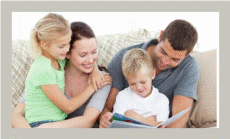 3.Традиция «Совместный с детьми досуг».Эта традиция воспитывает в детях доверие и интерес к родителям. Совместный отдых способствует и тому, что ребёнок познаёт мир живой природы, учится относиться к нему бережно, кроме того это возможность беседовать, рассуждать о важном наедине или всем вместе.4. Традиция «Чтение вслух в кругу семьи».Формируется любовь к чтению и к хорошей литературе, в книгах поднимаются нравственные вопросы и ценностные ориентиры, которые можно обсудить.5. Традиция «Составление родового дерева, память о роде».Знание своих корней всегда имело большое значение. Составление родового дерева - то способ осознать преемственность поколений, понять своё место в мире, почувствовать ответственность перед прошлыми и будущими поколениями, установить невидимую связь между прошлым и настоящим.6. Традиция «Совместные игры взрослых с детьми».Пусть это будут разнообразные игры (настольные, спортивные, интеллектуальные, карточные и т.п.), правилам которых вы обучите своих детей.При желании можно устраивать, турниры с семьями родственников.7.Традиция «Семейные праздники».Обязательные празднования дней рождений (особенно детских), Нового года, 8 марта и т.д. с непременной подготовкой, сюрпризом для именинника, особыми поздравлениями и ритуалами, любимыми вкусностями и желанными гостями.8. Традиция «Сказки на ночь».Сказки на ночь, которые по мере взросления детей может переродиться в рассказы интересных познавательных историй.9. Традиция «Походы», «Рыбалка», «Пикники».Никак нельзя пропускать летний поход с палатками, удочками, бадминтоном, котелком для каши, ароматным шашлыком и другими радостями отдыха на природе, что так любимо всеми членами семьи.10. Традиция «Культурно-развлекательные или познавательные мероприятия».Посещать музеи, выставки, театры и кино, концерты самодеятельных детских и взрослых коллективов.11.Традиция «Обязанности по домашнему хозяйству».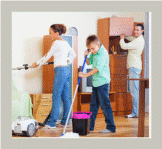 Наличие отдельных обязанностей, которые ложатся на каждого члена семьи, значительно облегчает работу по дому. Нет необходимости стабильно выполнять одну и ту же работу. Можно постоянно менять задание или предлагать вознаграждение за его успешное или сверхурочное выполнение.В каждой семье есть семейные традиции. У некоторых, например, дети рисуют открытки к празднику. Очень любят малыши совместное выпекание пирогов. Большой простор для создания семейных традиций таят в себе кухня и кулинарные таланты кого-нибудь из членов семьи.Есть традиции по временам года. Зимой делают кормушки и в эти кормушки регулярно кладут угощение. Таких традиций множество - нужно просто на жизнь семьи взглянуть внимательней.Наши дети, воспитанные в рамках традиций семьи и рода, будут знать свою историю, свои корни и воспитываться не улицей и ее законами, а жизненным укладом рода, семьи и примером своих родителей, ибо мы, взрослые, являемся самым первым и самым главным примером для подражания детей.Обычаи в каждой семье очень схожи. Все отмечают дни рождения и семейные даты, само торжество проходит по-разному, но традиция тушить свечи, есть у всех, тем более где есть дети. Дети верят в чудо и исполнение желаний, а родители любят создавать сказку, и иногда вместе со своими детьми верить в нее. Загадывать желания, и тушить свечи любят даже взрослые. Так постепенно эта традиция переходит из детства во взрослую жизнь. Поэтому на дне рождения торт создает особую атмосферу и незаменимый атрибут праздника и хорошего настроения.А какие традиции есть в вашей семье, вы об этом задумывались?Семейные традиции являются одним из важнейших аспектов жизни каждого, поэтому так важно всячески их культивировать, поддерживать. Семейная жизнь без традиций была бы скучной. Главная цель – сближение с остальными членами родни, построение крепкой надежной семьи, а также наслаждение общением с родными любимыми людьми.Будьте счастливы!Источники: https://www.prodlenka.org/metodicheskie-razrabotki/513475-semejnye-tradiciiosnova-semi-konsultacija-dl                                                               Подготовила Г.А. Медведева